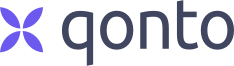 Procuration généraleMandat de délégation de pouvoirs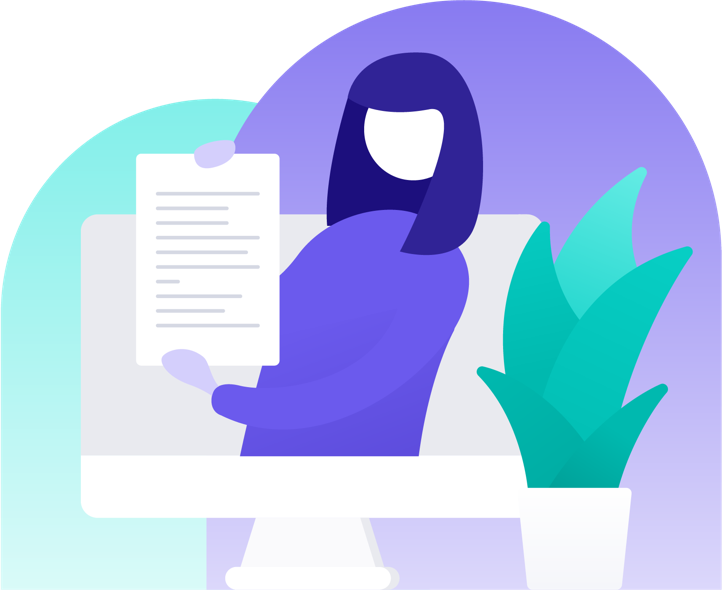 Procuration générale
Je soussigné(e) : En ma qualité de mandataire social de l’entité :
(le « Mandant »), Autorise : 
(le « Mandataire »),A ouvrir un compte de paiement au sein de la plateforme Qonto pour le compte de l’entité, à agir en qualité de titulaire et à effectuer toute opération utile sur ce compte, notamment : Consultation et export des transactions et informations liées au compteSaisie et validation de virements nationaux et internationauxCréation et gestion de cartes de paiementEncaissement de chèquesDemande de clôture du compte Gestion des utilisateurs habilités à effectuer des opérations sur le compte Les opérations effectuées par le mandataire engagent l’entité vis-à-vis d’OLINDA. A cet effet, le Mandant demande à OLINDA la production d’un profil utilisateur au Mandataire ainsi que des codes d’accès à usage strictement personnel. Il appartient au Mandant de notifier à OLINDA la résiliation de la procuration par lettre recommandée avec avis de réception. Le cas échéant, la procuration reste valable et la responsabilité d’OLINDA ne peut être recherchée tant que la résiliation n’est pas été dûment formalisée.Le Mandant déclare n’être frappé personnellement d’aucune interdiction légale ou judiciaire, ni incapacité.La présente procuration est régie par le droit français et soumise à la compétence des tribunaux du ressort de la Cour d’appel de Paris.Bon pour pouvoirs								Date : Prénom NomDate de naissanceFonctionRaison sociale Pays d’immatriculationN° d’immatriculationPrénom NomDate de naissance